SUPPORTING OUR YOUNG PEOPLE ONLINE <<INSERT YOUR SCHOOL MOTTO HERE>>Netsafe Schools is a nationally recognised programme supporting New Zealand schools to create a safer and more positive online environment. We are proud to be a part of the Netsafe Schools Programme, joining nearly 300 schools across New Zealand who have a shared goal to improve online safety, citizenship and wellbeing in their school community. This means that we have practices in place that show our commitment to planning for online safety, and that our practices are supported by New Zealand’s online safety organisation, Netsafe.  Find out more about Netsafe Schools at:  https://www.netsafe.org.nz/the-kit/netsafe-schools/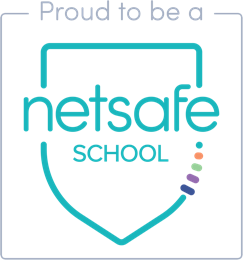 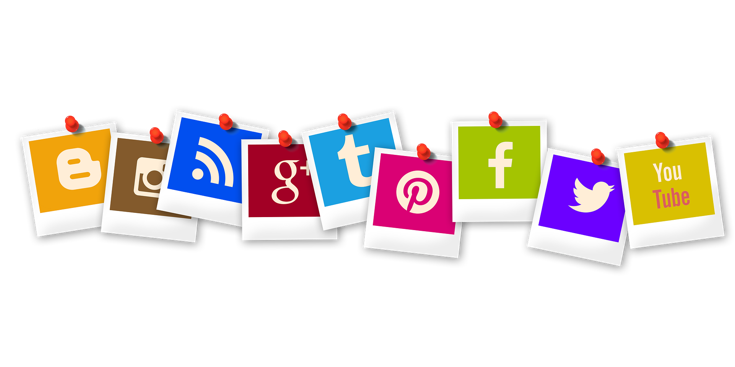 Digital citizenship is not about how much someone knows about technology and the internet. Digital citizenship is more about how people use the tools and platforms provided by them. It is what we do with these amazing and sometimes mind boggling technologies that counts - as digital citizens we must at all times treat others and ourselves with respect but all too often this does not happen. Often our words, actions and behaviours online can be misunderstood and we run the risk of victimising ourselves and others.Adults need to guide and help our young people navigate through the ‘digital minefield’. It’s important that conversations around technology are led by adults but owned and influenced by our young people. By and large they are the technology experts, however as they grow and mature into responsible adults they also need to learn about moderation, delayed gratification and how to be responsible citizens online - in essence they need and desire boundaries. It’s our big responsibility as adults to give these to the teenagers/young adults we bring up and interact with.The information in this document is based on the following resources:https://www.westartnow.org/https://psychcentral.com/blog/25-questions-for-discussing-tech-use-with-your-teen/https://www.noted.co.nz/currently/social-issues/youth-mental-health-nz-crisis-failing-to-keep-up/“Technology saves us time, allows us to keep in touch, and for the most part can simplify busy and committed lives. So technology isn’t necessarily a bad thing, but the way we use it as human beings can be detrimental. When research is telling us that the average phone user checks their phone every 4-5 waking minutes……we have to wonder if we - and our kids - are using technology to our benefit. Increasingly families can feel overwhelmed by the challenge of knowing how to raise digitally healthy kids, however these are the conversations that we need to increasingly have”.           https://www.westartnow.org/Not sure where to go for support? Try https://www.netsafe.org.nz/advice/parenting/And most importantly - have a conversation with your <<son/daughter/family member>>!As parents, you are the most important people in your son’s journey of learning to navigate their experiences.  Consider using some of these as a conversation starters: (adapted from https://psychcentral.com/blog/25-questions-for-discussing-tech-use-with-your-teen/ )Can you think of any technology that has made the world worse? How about a piece of technology that has made the world better?Are my technology habits helping me to connect with others, including my parents and siblings? Or are they driving me away from others? Is my online behaviour appropriate?Am I being the “me” I want to be?Is the content I’m looking at/paying attention to appropriate?Does my use of technology support my passions and values?Does my use of technology help me stay committed to my goals and life direction?Does it connect me to other things I’d like to commit to? Or does it undermine my commitments?How many social media platforms do I use? Are they open and/or hidden?Am I using social media right now because I need approval?Would it be more helpful to talk to someone offline about my feelings?Am I relating to others in a healthy way e.g. being positive, kind and honest?Am I too dependent on technology? Am I controlling it or is it controlling me?